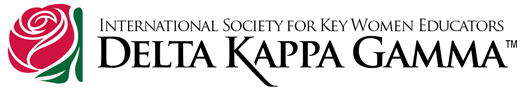 Application FormEarly Educator GrantApplication is also available on http://alphachapterdeltakappagamma.com/forms.htmlName ________________________________________________________________________Address _______________________________________________________________________Phone _______________________________   Email ___________________________________Current School and Assignment ____________________________________________________How many years have you been an educator? ___________________Describe your project ________________________________________________________________________________________________________________________________________________________________________________________________________________________________________________________________________________________________________________________________________________________Describe how your project will enhance your students’ progress________________________________________________________________________________________________________________________________________________________________________________________________________________________________________________________________________________________________________________________________________________________Break down of costs (if more than $250 how will you fund the remainder)__________________________________________________________________________________________________________________________________________________________________________________________________________________________________________________________________Applications Due: October 31, 2021Notification of Awardees by Email:  November 6, 2021Presentation of Award Checks at DKG Meeting at Red Rooster on S 6th ST at 5:30 p.m.: November 9, 2021Signature ________________________________________________ Date ________________________Please return the application to:Bonita Fillmore1803 Lancaster Ave Klamath Falls, OR   97601                Or attach to an email to:  bfillmore55@q.com